Tipps zum ThemaTipps zum Thema 1: Kernkraftwerk Greifswald – Kernkraftwerke im DetailDiese Fragen passen zu eurem Themenfeld:● Wie viele Atomkraftwerke gibt es in Deutschland? ● Welche davon sind stillgelegt?● Welche Atomkraftwerke befinden sich in unmittelbarer Nähe eures Wohnorts?● Welche Sicherheitsprobleme gab es bereits in deutschen Atomkraftwerken?Recherchemöglichkeiten: ● Physikbuch● Sachbücher über Kernkraftwerke (Bibliothek)● Informationen bei Planet Schule:http://x.swr.de/s/tschernohttp://x.swr.de/s/simulator (Kernkraftwerk-Simulator)● Informationen beim Bundesministerium für Umwelt, Naturschutz, Bau und Reaktorsicherheit:http://ShortURL.de/atomausstieg http://ShortURL.de/akw-sicherheitMöglichkeiten zur Gestaltung der Präsentation:● Nachbildung eines Kernkraftwerkes mit Bastelmaterialien● Landkarte von Deutschland mit eingezeichneten Kernkraftwerken● Verschiedene Reaktortypen im Vergleich vorstellen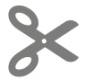 Tipps zum Thema 2: Fukushima 2011 – eine atomare KatastropheDiese Fragen passen zu eurem Themenfeld:● Was passierte in Fukushima im Jahr 2011?● Wie reagierten die zuständigen Behörden in Japan?● Welche Folgen hatte die Katastrophe?● Wie sieht es heute in Fukushima aus?● Welche Unterschiede und Gemeinsamkeiten gibt es zwischen Fukushima und dem Reaktorunglück von Tschernobyl?Recherchemöglichkeiten:● Physikbuch● Zeitungsberichte und Magazinbeiträge zu Fukushima● Informationen bei Planet Schule:Sendungen und Hintergründe zu Fukushima: http://x.swr.de/s/n2gSendungen und Hintergründe zu Tschernobyl: http://x.swr.de/s/wptschernobylMöglichkeiten zur Gestaltung der Präsentation:● Landkarte von Japan mit eingezeichnetem Reaktorunglück● Nachstellung des Reaktorunglückes von Fukushima ● Kurzvorstellung des Jugendbuches „Die Wolke“ von Gudrun PausewangTipps zum ThemaTipps zum Thema 3: Gewinnung von KernenergieDiese Fragen passen zu eurem Themenfeld:● Welcher Rohstoff wird für die Brennstäbe im Atomkraftwerk benötigt?● Wie wird der Rohstoff gewonnen und verarbeitet?● Welcher Prozess spielt sich innerhalb des Reaktors zur Energiegewinnung ab?● Wie wird dieser Prozess im Atomkraftwerk kontrolliert?Recherchemöglichkeiten:● Physikbuch● Sachbücher über Kernenergie und Atomkraftwerke (Bibliothek)● Informationen aus dem Internet bei Planet Schule:Kernkraftwerk-Simulator: http://x.swr.de/s/simulator unter  „Multimedia“ Kernkraft: http://x.swr.de/s/kernkraft2016Möglichkeiten zur Gestaltung der Präsentation:● Kernspaltung als kurzes szenisches Spiel zeigen, wobei Schüler die Atome spielen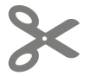 Tipps zum Thema 4: Der Blick in andere Länder - Ländervergleich in Sachen KernkraftDiese Fragen passen zu eurem Themenfeld:● Wie stehen unsere Nachbarländer zum Thema Kernenergie?● Auf welche Form der Energiegewinnung setzt China?● Wie verhält sich Japan in Hinblick auf Atomkraftwerke seit der Katastrophe von Fukushima?Recherchemöglichkeiten:● Physikbuch● Sachbücher über Atomkraftwerke (Bibliothek)● Planet Schule –   Energieverteilung in Europa: http://x.swr.de/s/simulator● Ministerium für ein lebenswertes Österreich: http://ShortURL.de/oesterreich● ZeitungsartikelMöglichkeiten zur Gestaltung der Präsentation:● Weltkarte mit Anzahl der Atomkraftwerke pro Land● Karte, woher Deutschland Atomenergie beziehtTipps zum ThemaTipps zum Thema 5:  Atomausstieg in Deutschland – nur nötig oder auch möglich?Diese Fragen passen zu eurem Themenfeld:● Welchen Aufwand bringt ein Atomausstieg in Deutschland mit sich?● Wie lässt sich eine Endlagerung von radioaktivem Abfall lösen?● Welche weiteren Möglichkeiten zur Energiegewinnung gibt es für Deutschland?Recherchemöglichkeiten:● Physikbuch● Sachbücher über Atomkraftwerke (Bibliothek)● Informationen bei Planet Schule:Film – Erdwärme: http://x.swr.de/s/erdwaermeFilm – Strom aus Strömung: http://x.swr.de/s/wasserkraftEndlagerung: http://x.swr.de/s/tscherno● Ministerium für Umwelt, Klima, Energiewirtschaft BW: http://ShortURL.de/erneuerbareMöglichkeiten zur Gestaltung der Präsentation:● Verlesen der Regierungserklärung zur Energiepolitik von Angela Merkel am 09.06.2011● Windräder als Alternative zu Kernkraftwerken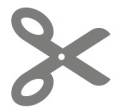 – ––0+++Die Gruppe hat die Arbeit vorangebracht.Die Gruppe hat ordentlich und gewissenhaft gearbeitet.Jeder hat sich eingebracht.Es war eine gute Stimmung in der Gruppe.Die Arbeit war gerecht verteilt.Die Gruppe hat sich an Arbeits- und Zeitpläne gehalten.Mir hat die Projektarbeit Spaß gemacht.Ich möchte wieder einmal ein Projekt bearbeiten.